DEFERIMENTOS DO PROCESSO SELETIVO PARA GRATUIDADE 2024O Sesi MT, conforme previsto no edital de Vagas de Gratuidade para 2024, torna público os candidatos deferidos para realizarem a prova do dia 25/10/23.Candidatos inscritos para:Sesi Escola Cuiabá realizarão a prova na Rua Oátomo Canavarros, 1079-A, Bairro Bela Vista, Cuiabá/MT.Sesi Escola Várzea Grande realizarão a prova na Av. Dom Orlando Chaves, 1536, Várzea Grande, MT (anexo ao Senai VG)Recomendamos a leitura completa do edital para verificação, em especial, de:Horário de abertura dos portõesHorário de fechamento dos portõesHorário de início da provaPermanência mínima para realização da provaDocumento obrigatório para adentrar a sala de provaEntre outras informações importantes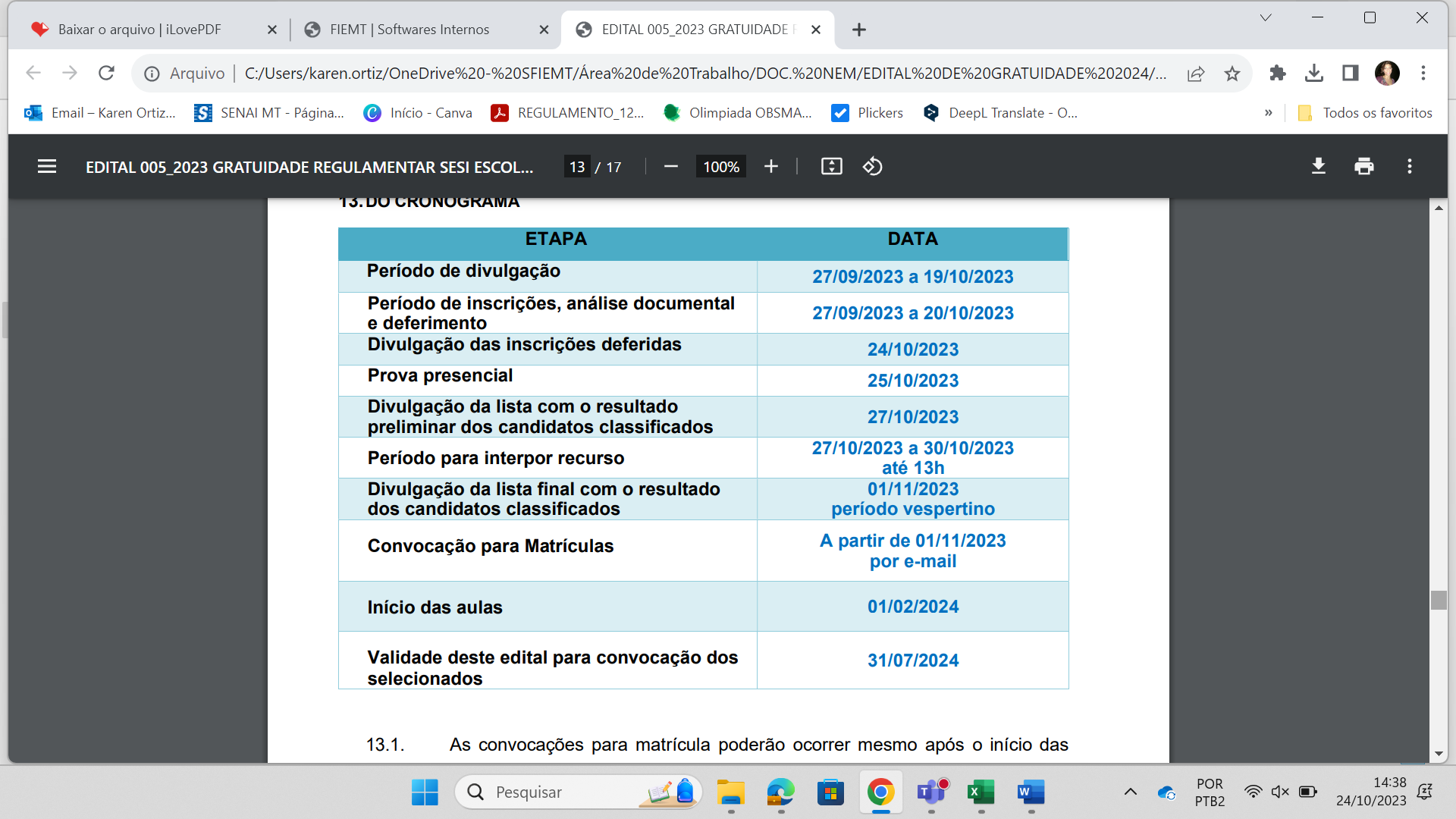 Candidatos que os nomes não estão na lista, agradecemos imensamente o interesse em estudar conosco, mas infelizmente sua inscrição foi indeferida por falta de documento exigido em edital ou trabalhador da indústria não mais ativo.Esperamos contar com você em um futuro processo seletivo.Em caso de dúvidas entre em contato com karen.ortiz@sesimt.ind.br  ou (65) 3611-1570 (2ª a 6ª feira das 8h às 12h e das 14h às 18h).Atenciosamente,Comissão de Processo SeletivoVárzea GrandeCuiabá AMANDA JARDIN GOMES ALEXANDRIABERNARDO DE MOURA GOMES JANAINA APARECIDA CAMPOS CARVALHOENZO GREGÓRIO SANTOS DE JESUS JULIA KAROLINE SOUZA E SILVAFABIO GABRIEL NUNES PORTELLA VALENTINA MELO RAUGIOVANA FERREIRA DA CRUZGUSTAVO ABREU ESTRELALETÍCIA BEATRIZ GONÇALVES PEREIRAMILENA MARUI DE CASTRO BRITESPEDRO HENRIQUE VIEIRA MESQUITA